      3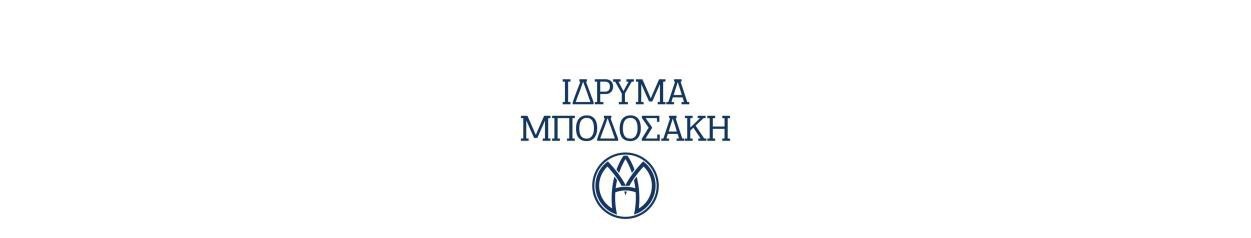 Επιτροπή ΒραβείωνΗ Επιτροπή Βραβείων συγκροτείται από τους εξής:Στην Επιτροπή Βραβείων συμμετέχει επίσης και ένα μέλος του Διοικητικού Συμβουλίου του Ιδρύματος.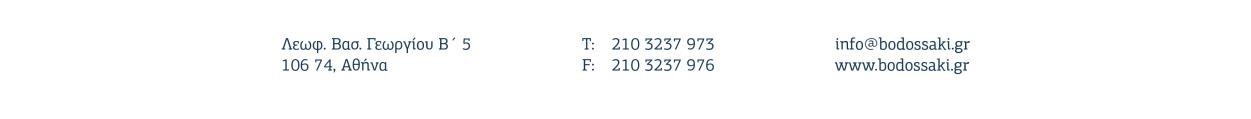 Γιάννη ΑϋφαντήΚαθηγητή στην Ιατρική Σχολή,  του  Πανεπιστημίου της Νέας Υόρκης,Θεοδώρα ΒαρβαρίγουΚαθηγήτρια στο Τμήμα Ηλεκτρολόγων Μηχανικών& Μηχανικών Υπολογιστών του Εθνικού Μετσοβιου Πολυτεχνείου,Νίκο ΒέτταΚαθηγητή στο Τμήμα Οικονομικής Επιστήμης του Οικονομικού Πανεπιστημίου Αθηνών, Γενικό Διευθυντή στο ΄Ιδρυμα Οικονομικών  και Βιομηχανικών Ερευνών,Γεώργιο ΚόλλιαΚαθηγητή Φυσιολογίας Ιατρικής Σχολής Πανεπιστημίου Αθηνών και Διευθυντή του Τομέα Ανοσολογίας στο Ερευνητικό Κέντρο Βιοϊατρικών Επιστημών «Αλέξανδρος Φλέμινγκ»,Κώστα ΜεγήρΚαθηγητή στο Τμήμα Οικονομικής Επιστήμης του Πανεπιστημίου Yale,Λεωνίδα Ρεσβάνητέως Καθηγητή της Φυσικής του Πανεπιστημίου Αθηνών,Μιχάλη ΤριανταφύλλουΚαθηγητή Marine Technology του  MIT, Επισκέπτη Ερευνητή στο Woods Hole Oceanographic Institution των ΗΠΑ, Διευθυντή του Center for Ocean Engineering και Διευθυντή του Testing Tank Facility και του Propeller Tunnel του MIT,Αθανάσιο ΦωκάΚαθηγητή στο Τμήμα Εφαρμοσμένων Μαθηματικών και Θεωρητικής Φυσικής του Πανεπιστημίου Cambridge.